        "Адалдық алаңы" облыстық жобасын жүзеге асыру аясында қаланың жалпы білім беретін мектептері арасында "үздік адалдық дүкені"байқауы өткізілді.  Дүкеннің жұмыс принципі-өзіне-өзі қызмет көрсету. Дүкендерде оқушылар қажетті тауарларды сатып ала алады, бұл ретте тауар үшін ақша кассир-сатушының орнын ауыстыратын арнайы жәшікке салынады. Мұнда сіз тапсыруды ала аласыз.       Мектептерде адалдық дүкендерінің ашылуы өскелең ұрпақтың жағымды моральдық қасиеттерін, соның ішінде ішкі парасаттылық пен адалдықты тәрбиелеуге көмектеседі. Ал бұл факторлар "Сыбайлас жемқорлыққа қарсы иммунитетті"қалыптастыруға тікелей әсер етеді.Емес хочешь елге сыбайлас жемқорлыққа – жоқ допускай оның өзі,Біз болашақты, сыбайлас жемқорлықсыз – Қазақстанды құрудамыз!Сыбайлас жемқорлық-зұлымдық және залал әкеледі,сыбайлас жемқорлыққа бірге тосқауыл қоямыз!             Білім, шыдамдылық,адамгершілік және еңбек сыбайлас жемқорлықты ұнтақ етеді!          Балқаш қаласы білім бөлімінің бас маманы О. Қ. Садуақасова, Балқаш аймағы бойынша Сыбайлас жемқорлыққа қарсы қызметтің аға офицері Әлібек Мұхтарұлы Жүнісов, Балқаш қаласы білім бөлімінің қорғаншылық және қамқоршылық секторының меңгерушісі Перизат Қанатбекқызы Аристамбекова, Балалар маслихатының төрағасы барлық талаптарға сай келетін адалдықтың ең үздік дүкендерін таңдады. Сайыс қорытындысы бойынша жүлделі орындар келесідей бөлінді: 1 орын - № 1 ОМ.2 орын - № 9 ОМ ,3 орын – № 16 ОМ, 15!   Құттықтаймыз!  Молодцы!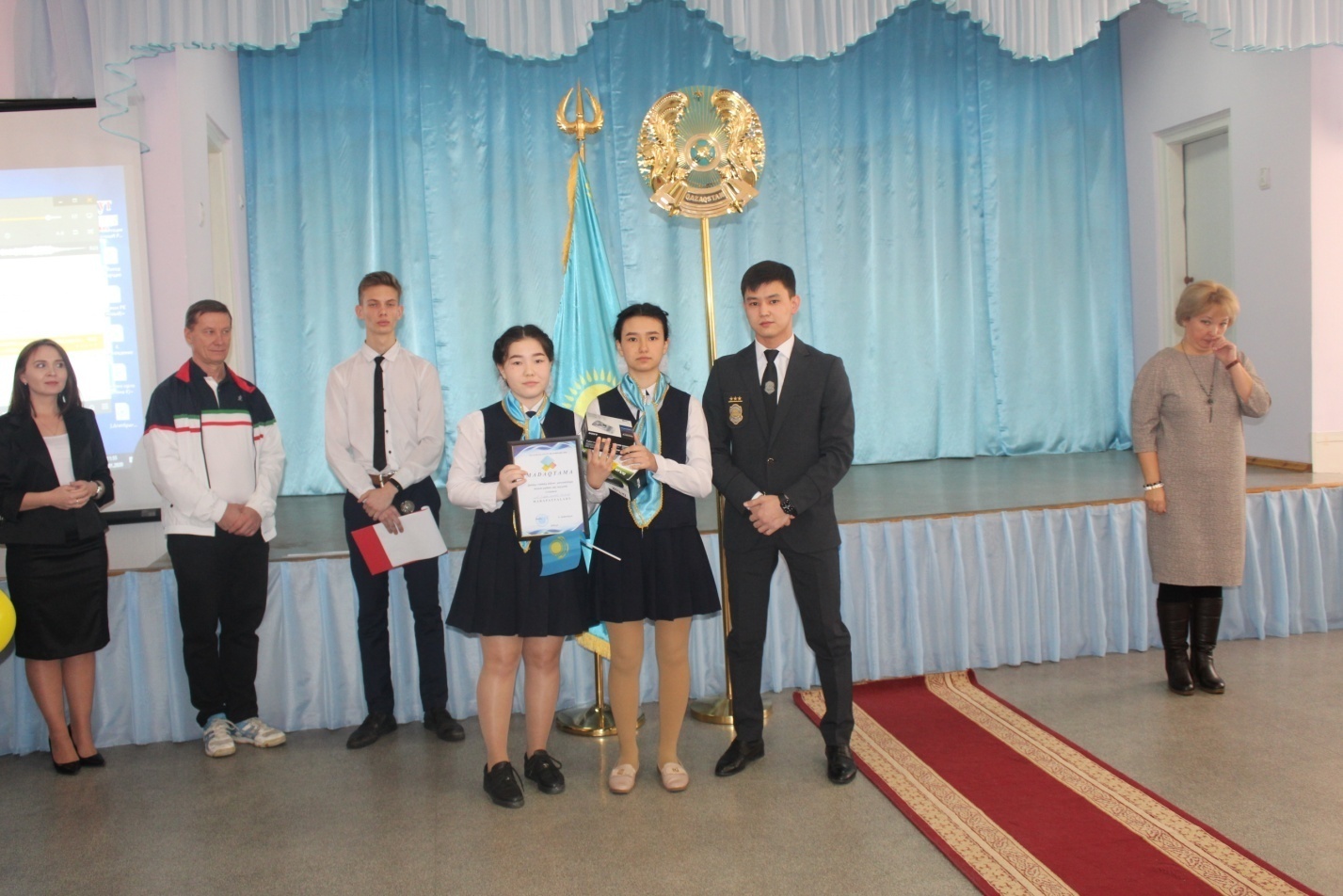 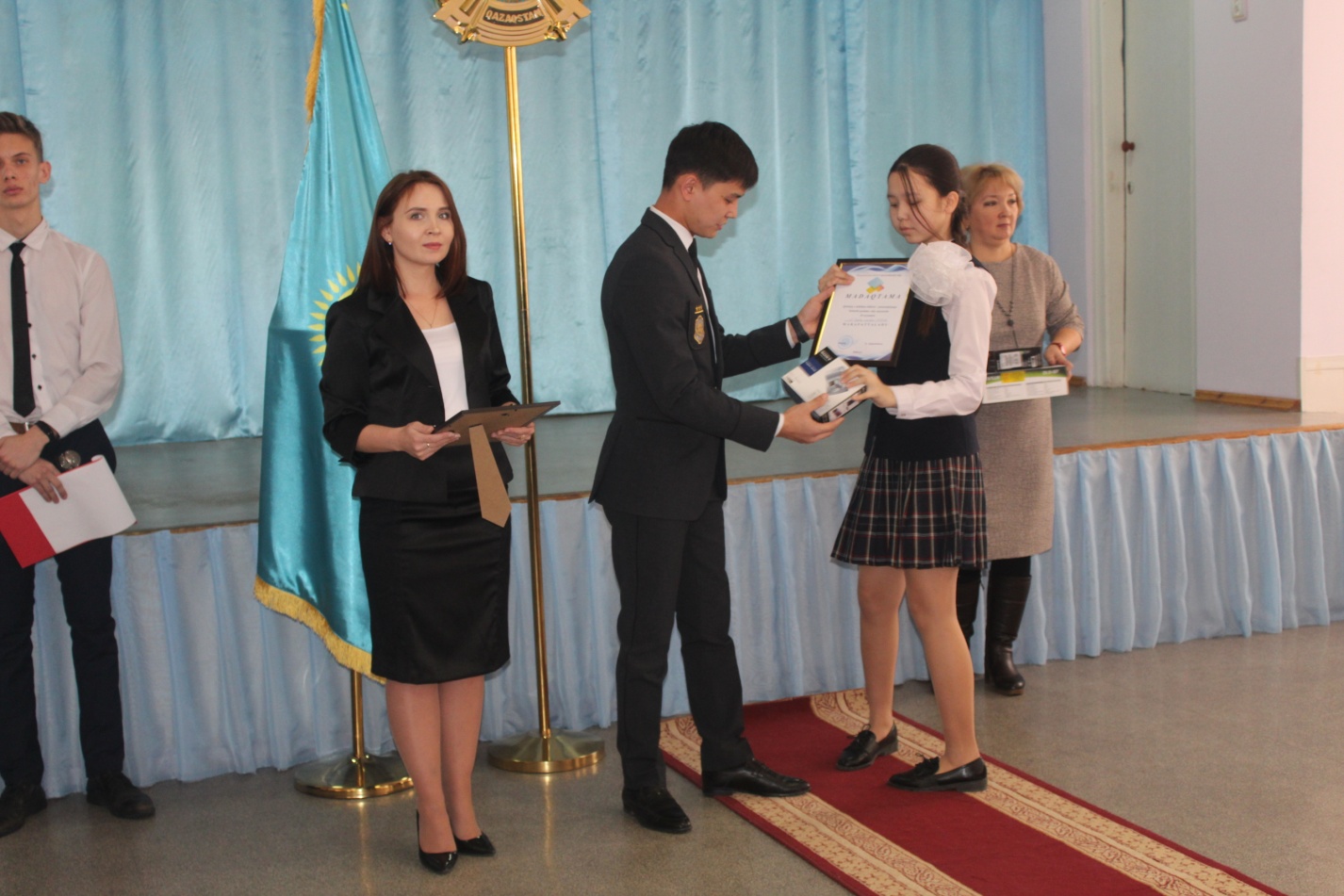 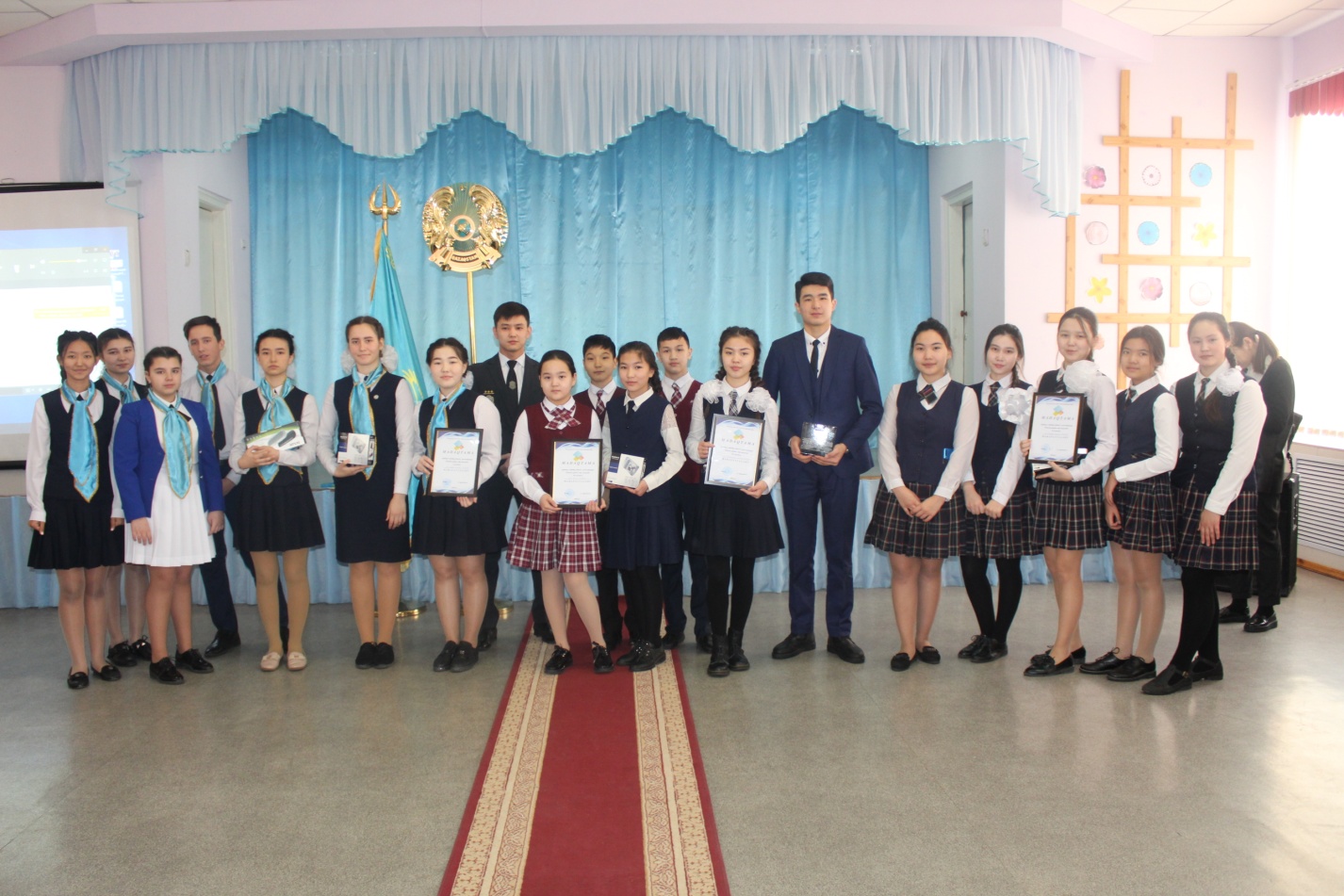 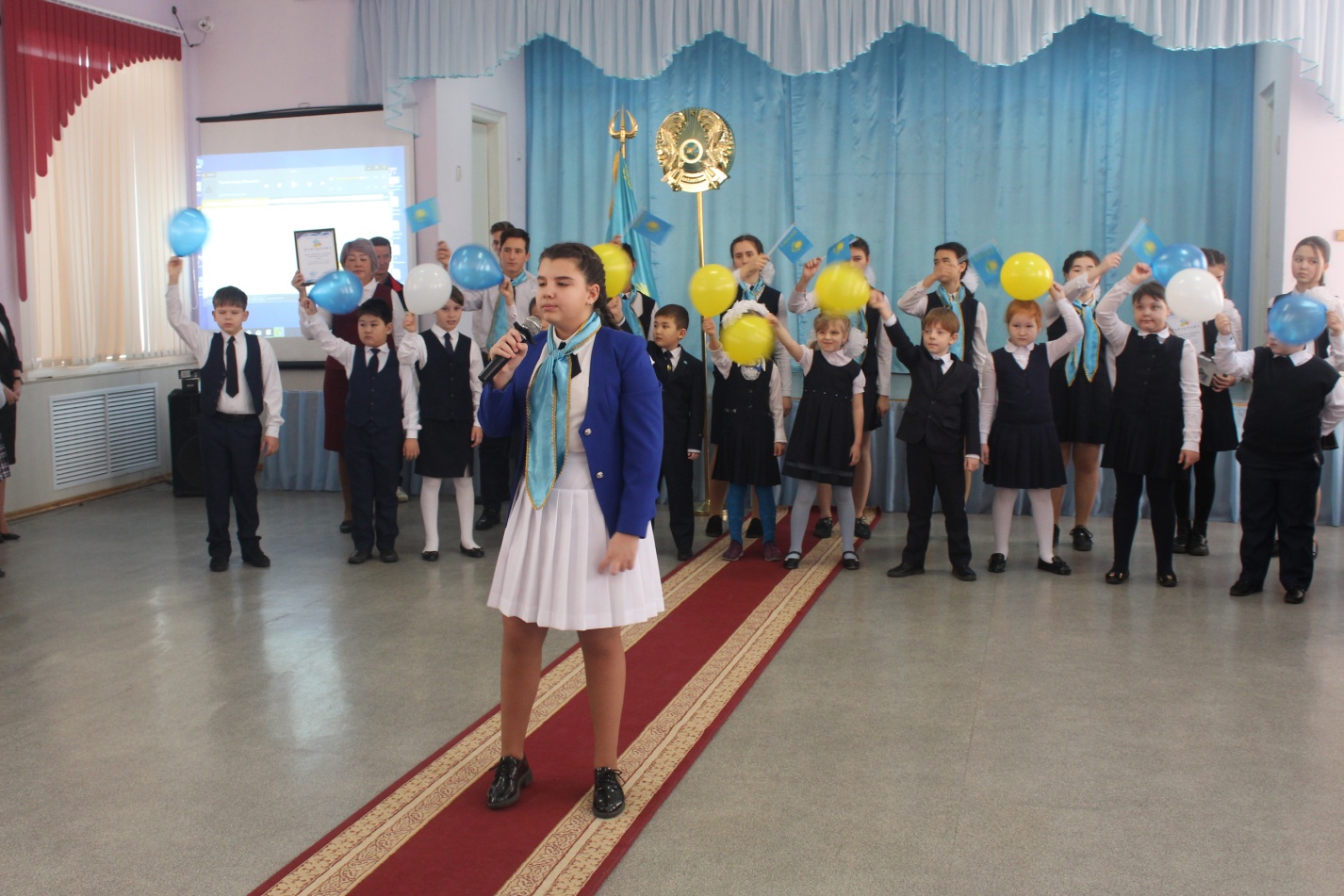 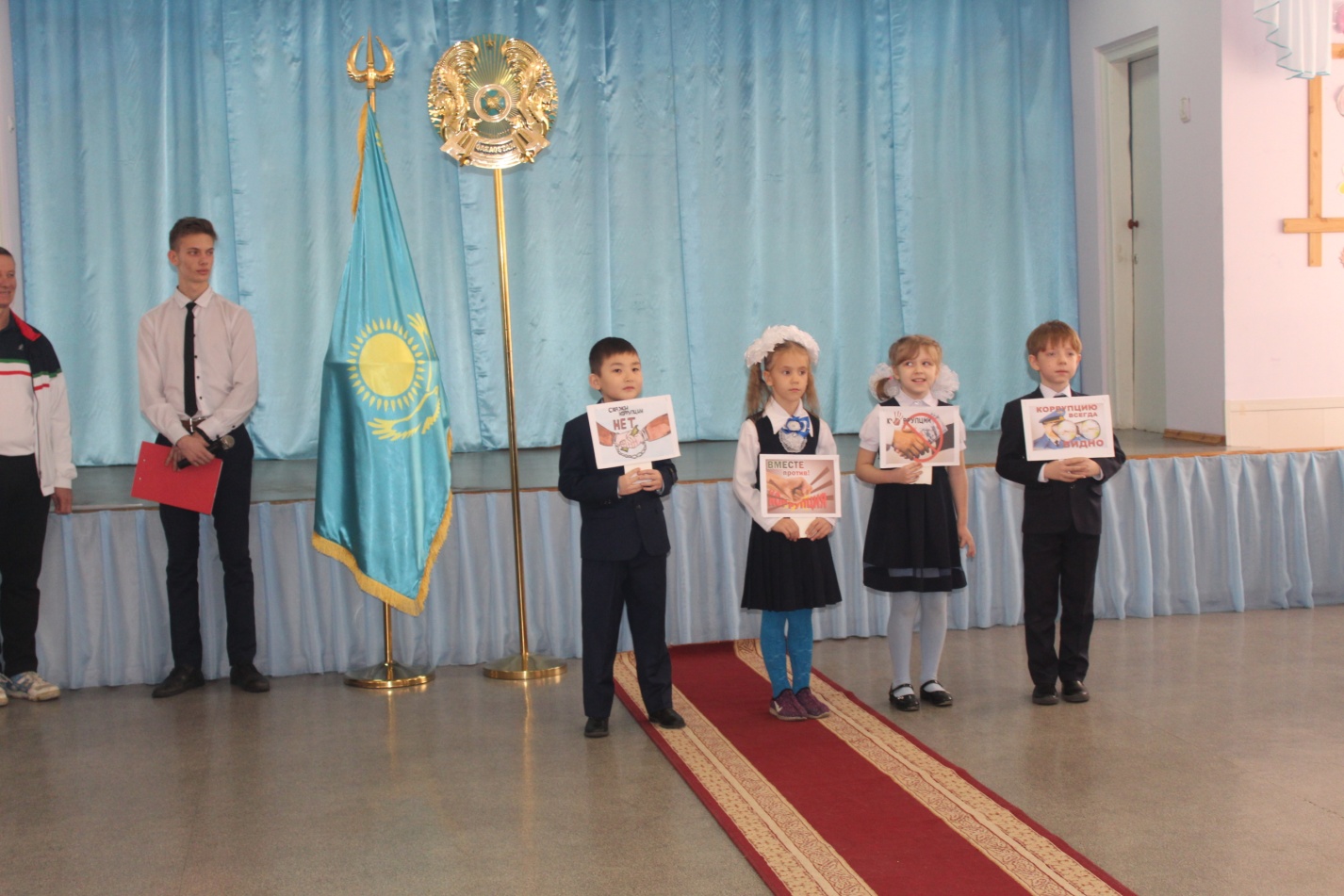 